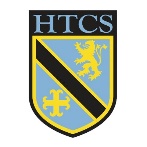 LessonLearning FocusAssessmentKey Words1What is a disturbed voice?Peer assessmentDisturbedUnhingedFeminismVengeancePsychopathSociopathTyrannicalInsidiousSinisterAmbiguousMalevolentAlluring2&3What is the poem Havisham about? How does the speaker show her ‘disturbed voice’?Self assessmentDisturbedUnhingedFeminismVengeancePsychopathSociopathTyrannicalInsidiousSinisterAmbiguousMalevolentAlluring4&5What is the poem Hitcher about? How is the poem similar and different to Havisham? What is the speaker’s attitude towards the hitchhiker? Self assessmentDisturbedUnhingedFeminismVengeancePsychopathSociopathTyrannicalInsidiousSinisterAmbiguousMalevolentAlluring6&7What is the story behind the poem A Case of Murder? How does the poet make the young boy seem sinister? What techniques are used in this poem and what are their effects? Peer assessmentDisturbedUnhingedFeminismVengeancePsychopathSociopathTyrannicalInsidiousSinisterAmbiguousMalevolentAlluring8&9How can we use PEESEEE to compare poems? Compare how the speakers are presented in Havisham and A Case of Murder. Extended WritingDisturbedUnhingedFeminismVengeancePsychopathSociopathTyrannicalInsidiousSinisterAmbiguousMalevolentAlluring10&11What is Education for Leisure about? Why was it banned? What is disturbing about the subject matter? Peer assessmentDisturbedUnhingedFeminismVengeancePsychopathSociopathTyrannicalInsidiousSinisterAmbiguousMalevolentAlluring12&13What is the poem Medusa about? How does the poem present the speaker as unhinged? Extended WritingDisturbedUnhingedFeminismVengeancePsychopathSociopathTyrannicalInsidiousSinisterAmbiguousMalevolentAlluring14&15How can we improve our comparisons? Green pen DisturbedUnhingedFeminismVengeancePsychopathSociopathTyrannicalInsidiousSinisterAmbiguousMalevolentAlluring16What is the poem The Laboratory tell us about disturbed voices?Self assessment.DisturbedUnhingedFeminismVengeancePsychopathSociopathTyrannicalInsidiousSinisterAmbiguousMalevolentAlluring17&18What is the poem The Laboratory tell us about disturbed voices?Peer assessment.DisturbedUnhingedFeminismVengeancePsychopathSociopathTyrannicalInsidiousSinisterAmbiguousMalevolentAlluring19What connections can we make between the poems?Self assessmentDisturbedUnhingedFeminismVengeancePsychopathSociopathTyrannicalInsidiousSinisterAmbiguousMalevolentAlluring20How can we improve our work?Green penDisturbedUnhingedFeminismVengeancePsychopathSociopathTyrannicalInsidiousSinisterAmbiguousMalevolentAlluring21How can we plan our assessment?Assessment planDisturbedUnhingedFeminismVengeancePsychopathSociopathTyrannicalInsidiousSinisterAmbiguousMalevolentAlluring22AssesmentAssessmentDisturbedUnhingedFeminismVengeancePsychopathSociopathTyrannicalInsidiousSinisterAmbiguousMalevolentAlluring23Assessment feedbackAssessment feedbackDisturbedUnhingedFeminismVengeancePsychopathSociopathTyrannicalInsidiousSinisterAmbiguousMalevolentAlluring24ImprovementsGreen penDisturbedUnhingedFeminismVengeancePsychopathSociopathTyrannicalInsidiousSinisterAmbiguousMalevolentAlluringTopicCriteriaRAGReading and responding to unseen textsShow a clear understanding of language and structureReading and responding to unseen textsSelect and apply textual detail to        develop an effective responseReading and responding to unseen textsMake accurate use of subject terminologyWider exploration of textsDemonstrate skills for evaluationWider exploration of textsConvey an accurate understanding of writer’s methodsWider exploration of textsRespond to tasks set, linking to whole texts studiedWider exploration of textsExplore ideas, perspectives and contextual factors